富山県、（公財）富山県新世紀産業機構では、各種研究開発等を支援する事業を毎年度実施しております。平成29年度に実施する予定の事業について、下記により説明会を開催いたします。皆様のご来場をお待ちしております。◎プログラム　(1) 当機構、富山県商工労働部商工企画課・経営支援課等、中部経済産業局電力・ガス事業北陸支局等が実施を予定する事業の説明（75分程度）　(2) 個別相談対応（45分程度）　※富山県関係の各事業については３月定例県議会に上程されている平成29年度県予算の成立を前提としてご説明いたします。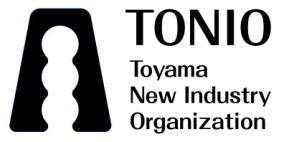 富 山 会 場高 岡 会 場平成29年3月7日（火）14：00～16：00平成29年3月8日（水）14：00～16：00富山技術交流ビル２Ｆ 研修室(富山市高田529)富山県工業技術センター技術開発館 ホール(高岡市二上町150)機関名企業名住所住所ＴＥＬＦＡＸＦＡＸ連絡用E-mailアドレス連絡用E-mailアドレス参加会場を選択してください所属・部署所属・部署役　職役　職参加者 氏名参加者 氏名参加会場を選択してください・・・